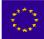 ISTITUTO OMNICOMPRENSIVO “L. PIRANDELLO”SCUOLA INFANZIA, PRIMARIA, SECONDARIA DI 1° E 2° GRADO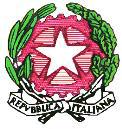 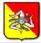 VIA GRECALE -  Tel. 0922/970439 92031 - LAMPEDUSA E LINOSA (AG)COD. MIN. AGIC81000E   C.F. 80006700845 Email pec agic81000e@pec.istruzione.it Email agic81000e@istruzione.itwww.scuoledilampedusa.edu.it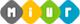 DICHIARAZIONE DELLE COMPETENZE E DELLE ESPERIENZE PROFESSIONALI 
a.s. 2018/2019Cognome e nome:______________________________________________________________________Docente Classe di concorso_____________________________________________________________Con contratto di lavoro a tempo indeterminato dal____/___  /____  Con contratto di lavoro a tempo determinato dal____/___  /____ al ____/___  /____In servizio presso questo Istituto dal _____/____/_____Disciplina/e insegnata/e________________________________________________________E mail: ______________________________________________Telefono/Cell.________________________________________Il/La sottoscritta___________________________________________________ è consapevole della responsabilità penale cui può andare incontro in caso di dichiarazioni mendaci, falsità negli atti ed uso ad atti falsi, secondo quanto prescritto dall’ Art. 76 del DPR n. 445 del 28 dicembre 2000, come integrato dall’articolo. 15 della legge 16 gennaio 2003.Lampedusa,_________________________Firma                                                                                                         __________________________________I AMBITOABILITÀCOMPETENZEDESCRITTORIDESCRIZIONEATTIVITÀPUNTEGGIO MAXPUNTEGGIO MAXQualità dell’insegnamentoe contributo almiglioramentodell’Istituzione scolastica,nonché al successoformativo degli alunniCura del proprio lavoroProgrammazione accurata delle attività didattiche ed elevata puntualità nell’esecuzione dei compiti, registri di classe e personaliMax 2 puntiPresenza rilevante calcolata sul monte ore annuale di didatticaDa 100% a 98%Da 97% a 95%Da 94% a 90%Da 89% a 85%Da 84% a 80%Da 79% a 75%10 punti9 punti8 punti6 punti4 punti2 puntiPresenza assidua agli organi collegiali (monte ore previsto dalla normativa)Da 90% a 100%5 puntiCompetenze professionali certificate (aggiuntive rispetto ai titoli per l’accesso all’insegnamento)Attestati di partecipazione a corsi di formazione ed aggiornamento1 punto per ogni corso(Max 5 punti)Apporto al miglioramento della Istituzione ScolasticaPartecipazione attiva ad azioni di sistema programmate dalla scuola:Progetti europeiProgetti interculturaliPartecipazione a concorsi significativi a livello provinciale, regionale e nazionalePartecipazione attiva al PTOF2 punti per ogni voce per un Max di 8 puntiUso delle TIC in modo efficace sia nell’insegnamento della materia sia come supporto del ruolo professionale.N.B. Per i docenti di scuola dell’infanzia si fa riferimento all’utilizzo di metodologie didattiche innovativeMax 3 puntiApporto al miglioramento del successo formativo e scolastico degli studentiCostruzione/utilizzazione di ambienti di apprendimento innovativi ed efficaci contro la dispersione scolastica, per l’inclusione, per la costruzione di curriculi personalizzati (BES-DSA-ALUNNI H)Max 2 puntiIndividualizzazione/personalizzazione dell’insegnamento durante le ore curriculariUso di strumenti diversificati di valutazione (anche assegnazione di compiti secondo i livelli di competenza degli studenti, prove per classi parallele…)Attività di recupero- potenziamento in relazione ai bisogni della classe.Attività a classi aperte per la scuola dell’infanzia.Max 2 puntiOrganizzazione attività extracurriculari, laboratoriali, di attività interdisciplinari, di aree di progetto…Max 2 puntiTOTALE 39TOTALE 39II AMBITOABILITÀCOMPETENZEDESCRITTORIDESCRIZIONEATTIVITÀPUNTEGGIO MAXPUNTEGGIO MAXRisultati ottenuti dal docente o dal gruppo di docenti in relazione al potenziamento delle competenze degli alunni e dell’innovazione didattica e metodologica. Collaborazione alla ricerca didattica, alla diffusione di buone pratiche didatticheCura della didattica:programmazione delle attività e valutazione degli studentiUso di strumenti di valutazione adeguati per rilevare lo sviluppo delle competenze: (rubriche di valutazione, prove autentiche…)Esiti degli studenti nell’anno in corsoContributo alla ricerca su processi cognitivi secondo il quadro di riferimento delle Prove INVALSIEsiti degli studenti negli anni successiviProgressi accertati nei bambini della scuola dell’infanzia sulla base dei campi di esperienza1 punto per ogni voceMax 4 puntiImpegno nei progetti di ricerca metodologica e didattica Impegno nella pubblicazione e diffusione di buone praticheMax 3 puntiDiffusione di quanto appreso in gruppi di ricerca e /o corsi di formazioneMax 3 puntiUso di flessibilità nell’orario delle lezioni (classi aperte, programmazione plurisettimanale…)Max 2 puntiCura delle relazioniRelazioni positive con genitori, colleghi, dirigente, personale ATA e soggetti del territorioMax 3 puntiPresenza segnalazioni positive da parte di genitori, studenti, colleghiMax 2 puntiCura della classeRelazioni positive con gli studentiConsuetudine nell’uso di interventi didattici con coinvolgimento degli studentiMax 2 puntiTOTALE19TOTALE19III AMBITOABILITÀCOMPETENZEDESCRITTORIDESCRIZIONEATTIVITÀPUNTEGGIO MAXPUNTEGGIO MAXResponsabilità assunte nel coordinamento organizzativo e didattico e nella formazione del personaleOrganizzazione della didatticaAssunzione di compiti e di responsabilità nel coordinamento e nella progettazione di lavoro dei dipartimenti, gruppi di progetto, consigli di classe, interclasse, intersezione:Responsabili dipartimenti disciplinariCoordinatori di classe, interclasse, intersezioneReferenti gruppo di progetto1 punto per ogni incaricoMax 3 puntiOrganizzazione della scuolaAssunzione di compiti e di responsabilità nel coordinamento:Collaboratori del DSF.S.Comitato di valutazioneReferentiResponsabili progettoTutor neo-immessi in ruolo 1 punto per ogni incarico Max 6 puntiDisponibilità nella sostituzione dei colleghi assenti-cambio del giorno liberoTutor nell’alternanza scuola-lavoroPermanenza nella scuola oltre il proprio orario di servizio per attività organizzativeMax 4 puntiSupporto organizzativo al Dirigente Scolastico:CollaboratoriFSResponsabili di plesso Comitato di valutazioneAnimatore digitaleTeam dell’innovazioneResponsabili coordinamento alunni H1 punto per ogni incarico Max 7 puntiAttività in orario extracurriculare (Progetti extracurriculari, PON, Laboratori)Max 3 puntiOrganizzazione della formazioneAssunzione di compiti e di responsabilità nella formazione del personale della scuola e nella rete di scuola (Formatore)Elaborazione modalità innovative nella formazioneMax 4 puntiTOTALE27TOTALE27Punteggio totale dei tre Ambiti 85Punteggio totale dei tre Ambiti 85